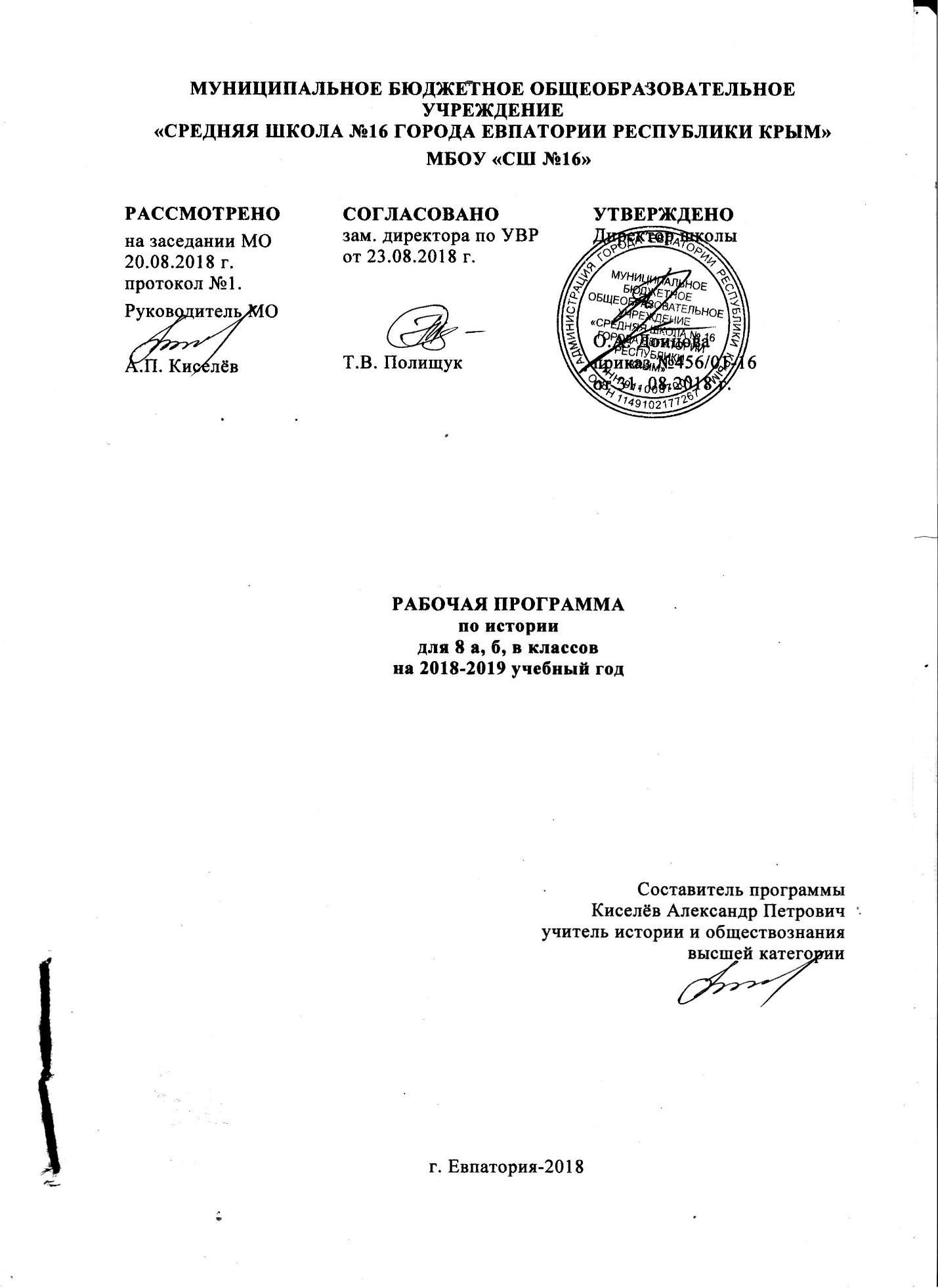 Образовательный стандарт:Федеральный государственный образовательный стандарт ООО, утвержденный приказом Минобразования РФ от 17 декабря 2010 г. № 1897 (с изменениями от 31 декабря 2015 г. № 1577)Рабочая программа для 8 класса составлена на основе авторских программ:Авторская программа: Всеобщая история. Рабочие программы. Предметная линия учебников А.А. Вигасина – А.О. Сороко-Цюпы. 5-9 классы. – М.: Просвещение, 2014.Авторская программа: История России. 6-10 классы: рабочая программа И.Л. Андреев, О.В. Волобуев, Л.М. Ляшенко и др. – М.: Дрофа,2016.Учебник: Всеобщая история. История Нового времени, 1500-1800. 7 класс: учебник для общеобразовательных организаций / А.Я. Юдовская, П.А. Баранов, Л.М. Ванюшкина, под ред. А. А. Искендерова. - М.: Просвещение, 2014.Учебник: Всеобщая история. История Нового времени, 1800-1900. 8 класс: учебник для общеобразовательных организаций / А.Я. Юдовская, П.А. Баранов, Л.М. Ванюшкина, под ред. А. А. Искендерова. - М.: Просвещение, 2014.Учебник: История России: XVII – XVIII в. 8 кл. / И.Л. Андреев, Л.М. Ляшенко, И.А. Артасов, И.Н. Фёдоров, И.В. Амосова – М.: Дрофа. 2017.Планируемые результаты изучения учебного предмета.Личностные: первичная социальная и культурная идентичность на основе усвоения системы исторических понятий и представлений о прошлом Отечества (период с конца XVII по конец XVIII в.), эмоционально положительное принятие своей этнической идентичности;изложение собственного мнения, аргументация своей точки зрения в соответствии с возрастными возможностями;формулирование ценностных суждений и/или своей позиции по изучаемой проблеме, проявление доброжелательности и эмоционально-нравственной отзывчивости, эмпатии как понимания чувств других людей и сопереживания им;уважение прошлого своего народа, его культурного и исторического наследия, понимание исторической обусловленности и мотивации поступков людей предшествующих эпох;осмысление социально-нравственного опыта предшествующих поколений;уважение к народам России и мира и принятие их культурного многообразия, понимание важной роли взаимодействия народов в процессе формирования многонационального российского народа;соотнесение своих взглядов и принципов с исторически возникавшими мировоззренческими системами (под руководством учителя);следование этическим нормам и правилам ведения диалога в соответствии с возрастными возможностями;обсуждение и оценивание своих достижений и достижений других обучающихся (под руководством учителя);расширение опыта конструктивного взаимодействия в социальном общении.Метапредметные: формулировать при поддержке учителя новые для себя задачи в учебной и познавательной деятельности;планировать пути достижения образовательных целей, выбирать наиболее эффективные способы решения учебных и познавательных задач, оценивать правильность выполнения действий;осуществлять контроль своей деятельности в процессе достижения результата, оценивать правильность решения учебной задачи, соотносить свои действия с планируемыми результатами;работать с учебной и внешкольной информацией (анализировать графическую, художественную, текстовую, аудиовизуальную и другую информацию, обобщать факты, составлять план, тезисы, конспект, формулировать и обосновывать выводы и т. д.);собирать и фиксировать информацию, выделяя главную и второстепенную, критически оценивать её достоверность (под руководством учителя);  работать с материалами на электронных носителях, находить информацию в индивидуальной информационной среде, среде образовательного учреждения, в федеральных хранилищах образовательных информационных ресурсов и контролируемом Интернете (под руководством педагога);использовать ранее изученный материал для решения познавательных задач;ставить репродуктивные вопросы (на воспроизведение материала) по изученному материалу;определять понятия, устанавливать аналогии, классифицировать; с помощью учителя выбирать основания и критерии для классификации и обобщения;логически строить рассуждение, выстраивать ответ в соответствии с заданием, целью (сжато, полно, выборочно);применять начальные исследовательские умения при решении поисковых задач;решать творческие задачи, представлять результаты своей деятельности в различных видах публичных выступлений, в том числе с использованием наглядных средств (высказывание, монолог, беседа, сообщение, презентация, дискуссия и др.), а также в виде письменных работ;использовать ИКТ-технологии для обработки, передачи, систематизации и презентации информации;планировать этапы выполнения проектной работы, распределять обязанности, отслеживать продвижение в выполнении задания и контролировать качество выполнения работы;выявлять позитивные и негативные факторы, влияющие на результаты и качество выполнения задания;организовывать учебное сотрудничество и совместную деятельность с учителем и сверстниками, работать индивидуально и в группе;определять свою роль в учебной группе, оценивать вклад всех участников в общий результат.Предметные: овладение целостными представлениями об историческом пути народов как необходимой основой миропонимания и познания современного общества;способность применять понятийный аппарат исторического знания;умение изучать информацию различных исторических источников, раскрывая их познавательную ценность;расширение опыта оценочной деятельности на основе осмысления жизни и деяний личностей и народов в истории;готовность применять исторические знания для выявления и сохранения исторических и культурных памятников своей страны и мира.Ученик научится:соотносить даты событий отечественной и всеобщей истории с веком; определять последовательность и длительность важнейших событий отечественной и всеобщей истории;использовать текст исторического источника при ответе на вопросы и решении различных учебных задач, сравнивать свидетельства разных источников;показывать на исторической карте территории расселения народов, границы государств, города, места значительных исторических событий;рассказывать о важнейших исторических событиях и их участниках, опираясь на знание необходимых фактов, дат, терминов; давать описание исторических событий и памятников культуры на основе текста и иллюстративного материала учебника, фрагментов исторических источников; использовать приобретённые знания при написании творческих работ (в том числе сочинений), отчётов об экскурсиях, рефератов;соотносить общие исторические процессы и отдельные факты; выявлять существенные черты исторических процессов, явлений и событий; группировать исторические явления и события по заданному признаку; объяснять смысл изученных исторических понятий и терминов, выявлять общность и различия сравниваемых исторических событий и явлений;определять на основе учебного материала причины и следствия важнейших исторических событий;объяснять своё отношение к наиболее значительным событиям и личностям истории России и всеобщей истории, достижениям отечественной и мировой культуры;использовать приобретённые знания и умения в практической деятельности и повседневной жизни для понимания исторических причин, и исторического значения событий и явлений современной жизни, для высказывания собственных суждений об историческом наследии народов России и мира, объяснения исторически сложившихся норм социального поведения, использования знаний об историческом пути и традициях народов России и мира в общении с людьми другой культуры, национальной и религиозной принадлежности.Ученик получит возможность научиться:используя историческую карту, характеризовать социально-экономическое и политическое развитие России и других стран в Новое время; используя	элементы источниковедческого анализа при работе с историческими материалами (определение достоверности и принадлежности источника, позиций автора и т.д.);сравнивать развитие России и других стран в Новое время, объяснять, в чем заключались общие черты и особенности;применять знания по истории России и своего края в Новое время при составлении описаний исторических и культурных памятников своего города, края и т.д.;Основное содержание курса «История России».ИСТОРИЯ РОССИИ: КОНЕЦ XVII-XVIII В.Введение. (1 час).Закономерности и особенности развития Российского государства в конце XVII—XVIII в.Тема 1. Рождение Российской империи. (14 часов).Борьба за власть в конце XVII в. Воцарение Петра I. Нарышкины и Милославские. Стрелецкий бунт 1682 г. Провозглашение царями Ивана и Петра. Царевна Софья Алексеевна. Хованщина. Регентство Софьи. В. В. Голицын. Внешняя политика. «Вечный мир» с Речью Посполитой. Присоединение России к антиосманской коалиции. Крымские походы. Отстранение царевны Софьи от власти. Начало самостоятельного правления Петра I. Начало преобразований. Обучение и воспитание Петра. Немецкая слобода. Потешное войско. Появление трехцветного флага. Начало самостоятельного правления. Сподвижники Петра I. Первые шаги на пути преобразований. Азовские походы. Строительство кораблей. Великое посольство и его значение. Новое летосчисление. Введение европейских традиций в быту. Северная война: от Нарвы до Полтавы. Создание Северного союза. Неудачи в начале войны и их преодоление. Преобразования в армии. Мобилизация экономики для ведения войны. Первые успехи русских войск. Основание Петербурга. Измена И. С. Мазепы. Битва при деревне Лесной.  Б. П. Шереметев, А. Д. Меншиков. Северная война: от Полтавы до Ништадтского мира. Победа русской армии в генеральном сражении под Полтавой. Прутский поход. Потеря Азова. Борьба за гегемонию на Балтике. Победы русского флота у мыса Гангут и острова Гренгам. Ништадтский мир и его последствия. Провозглашение России империей. Каспийский поход. Реформы в области государственного управления Цели и характер Петровских реформ. Государственно-административные преобразования. Сенат, коллегии, органы надзора и суда. Усиление централизации и бюрократизации управления. Генеральный регламент. Санкт-Петербург — новая столица. Реформы местного управления (бурмистры и Ратуша), городская и губернская (областная) реформы. Церковная и военная реформы. Социально-экономические преобразования Церковная реформа. Упразднение патриаршества, учреждение Синода. Феофан Прокопович. Военная реформа. Создание регулярной армии, военного флота. Рекрутские наборы. Введение подушной подати. Перепись податного населения. Консолидация дворянского сословия, повышение его роли в управлении страной. Табель о рангах. Указ о единонаследии. Экономическая политика. Строительство заводов и мануфактур, верфей. Создание базы металлургической индустрии на Урале. Принципы меркантилизма и протекционизма. Таможенный тариф 1724 г. Общество и государство. Тяготы реформ Цена реформ. Положение народных масс. Рост налогового гнета и других повинностей. Народные выступления. Восстание в Астрахани. Выступление под предводительством К.  Булавина. Башкирское восстание. Оппозиция реформам Петра I. Дело царевича Алексея. Семья Петра I. Указ о престолонаследии 1722 г. Преображенная Россия. Личность царя-реформатора. Преобразования в области культуры. Доминирование светского начала в культурной политике. Влияние культуры стран Европы. Введение гражданского шрифта. Первая газета «Ведомости». Создание школ и специальных учебных заведений. Развитие науки. Открытие Академии наук в Санкт-Петербурге. Кунсткамера. Светская живопись. Скульптура и архитектура. Строительство Петербурга. Повседневная жизнь и быт правящей элиты и основной массы населения. Перемены в образе жизни дворянства. Ассамблеи, балы, фейерверки, светские государственные праздники. Европейский стиль в одежде, развлечениях, питании. Изменения в положении женщин. Итоги, последствия и значение петровских преобразований. Крым в конце XVII - начале XVIII вв.Тема 2. Россия в 1725—1762 гг. (9 часов).Россия после Петра I. Страна в эпоху дворцовых переворотов. Причины нестабильности политического строя. Борьба за власть. Роль гвардии и дворянства в государственной жизни. Фаворитизм. Возведение на престол Екатерины I. Создание Верховного тайного совета. Император Петр II. Борьба царедворцев за влияние на императора. Крушение политической карьеры А. Д. Меншикова. Царствование Анны Иоанновны. Кондиции «верховников» и приход к власти Анны Иоанновны. Отказ от Кондиций. Упразднение Верховного тайного совета. Внутренняя политика. Кабинет министров. «Бироновщина». Роль Э. Бирона, А. И. Остермана, А. П. Волынского, Б. Х. Миниха в политической жизни страны. Шляхетский корпус. Ограничение дворянской службы 25 годами. Внешняя политика. Война за польское наследство. Русско-турецкая война 1735—1739 гг. Белградский мир. Переход Младшего жуза в Казахстане под суверенитет России. Елизавета Петровна и ее окружение Иван Антонович и Анна Леопольдовна. Борьба за власть после кончины Анны Иоанновны. Воцарение Елизаветы Петровны. Личность и образ жизни новой императрицы. А. Г. Разумовский, И. И. Шувалов. Явление фаворитизма. Внутренняя политика Елизаветы Петровны. Экономическая и финансовая политика. Деятельность П. И. Шувалова. Создание Дворянского и Купеческого банков. Усиление роли косвенных налогов. Ликвидация внутренних таможен. Распространение монополий в промышленности и внешней торговле. Усиление крепостнического гнета. Внешняя политика России в 1741—1762 гг. Европейское направление внешней политики. Война со Швецией 1741—1743 гг. Заключение мира в Або. Россия в международных конфликтах 1740—1750-х гг. Присоединение России к франко-австрийскому союзу. Участие в Семилетней войне. Победы русских войск под командованием С. Ф. Апраксина, П. А. Румянцева, П. С. Салтыкова. Прекращение боевых действий Петром III. Крым в 30-х гг. XVIII в.Тема 3. Российская империя при Екатерине II и Павле I. (21 час).Начало правления Екатерины II. Личность Екатерины II. Внутриполитические мероприятия Петра III. Переворот 1762 г. Дело В. Я. Мировича. Идеи Просвещения. «Просвещенный абсолютизм», его особенности в России. Поездки императрицы по стране. Начало преобразований. Реформа Сената. Секуляризация церковных земель. Генеральное межевание. Отмена монополий, умеренность таможенной политики. Вольное экономическое общество. Уложенная комиссия. Цели и состав комиссии. «Наказ» императрицы для депутатов Уложенной комиссии. Деятельность комиссии. Требования депутатов от сословий. Екатерина II и проблема крепостного права. Итоги работы Уложенной комиссии. Восстание под предводительством Е. Пугачева. Обострение социальных противоречий в стране. Личность Е. Пугачева. Формирование повстанческой армии. Начало восстания. Манифесты Пугачева. Его сподвижники. Антидворянский и антикрепостнический характер движения. Роль казачества, народов Урала и Поволжья в восстании. Территория, охваченная движением. Успехи войск Пугачева. Осада Оренбурга. Поражение под Казанью. Разгром восставших. Казнь Пугачева. Государственные реформы в 1775—1796 гг. Губернская реформа. Система управления в губерниях. Рост городов, благоустройство губернских центров. Национальная политика. Унификация управления на окраинах империи. Положение еврейского населения, формирование черты оседлости. Жалованные грамоты дворянству и городам. Положение сословий. Дворянство — «первенствующее сословие» империи. Привлечение представителей сословий к местному управлению. Создание дворянских обществ в губерниях и уездах. Расширение привилегий гильдейского купечества в налоговой сфере и городском управлении. Внешняя политика России на южном направлении. Внешняя политика России второй половины XVIII в., ее основные задачи. Борьба России за выход к Черному морю. Войны с Османской империей. П. А. Румянцев, А. В. Суворов, Ф. Ф. Ушаков, победы российских войск под их руководством. Русское военное искусство. Присоединение Крыма и Северного Причерноморья. Организация управления Новороссией. Строительство новых городов и портов. Основание Севастополя, Одессы и других городов. Г. А. Потемкин. Создание Черноморского флота. Георгиевский трактат. Европейское направление внешней политики России во второй половине XVIII в. Участие России в разделах Речи Посполитой. Политика России в Польше до начала 1770-х гг.: стремление к усилению российского влияния в условиях сохранения польского государства. Участие России в разделах Польши вместе с империей Габсбургов и Пруссией. Первый, второй и третий разделы. Вхождение в состав России украинских и белорусских земель. Присоединение Литвы и Курляндии. Борьба Польши за национальную независимость. Восстание под предводительством Т. Костюшко. Русско-шведская война. Отношение России к революционной Франции. Вступление России в союз с Англией и Австрией. Внутренняя политика Павла I. Личность Павла I и ее влияние на политику страны. Основные принципы внутренней политики Павла I. Укрепление абсолютизма через отказ от принципов «просвещенного абсолютизма» и усиление бюрократического и полицейского характера государства и  личной власти императора. Указ о престолонаследии 1797 г. Политика Павла I по отношению к дворянству, взаимоотношение со столичной знатью. Ограничение дворянских привилегий. Указ о трехдневной барщине. Внешняя политика России на рубеже веков. Первые внешнеполитические шаги Павла I. Участие России в антифранцузской коалиции. Итальянский и Швейцарский походы А. В. Суворова. «Наука побеждать» А. В. Суворова. Действия флота под командованием Ф. Ф. Ушакова. Резкое изменение внешнеполитического курса: разрыв с Англией, сближение с Францией. Причины заговора против Павла I. Дворцовый переворот 11 марта 1801 г. Российское общество во второй половине XVIII в. Территория Российской империи. Европейские, азиатские и североамериканские земли. Население страны: сокращение численности в начале столетия и рост во второй половине. Сословная структура общества. Окончательное складывание сословного строя. Иерархическая соподчиненность сословий по отношению друг к другу и всех в целом — к государству. Привилегированные и податные сословия. Многонациональная империя. Процессы взаимодействия народов и культур. Религиозная политика и национальные отношения. Экономическое развитие России во второй половине XVIII в. Экономическое развитие страны. Противоречивость экономической системы. Модернизация на фоне сохранения крепостничества. Многоукладный характер экономики. Сельское хозяйство. Освоение новых территорий, внедрение новых культур. Промышленность. Внутренняя и внешняя торговля. Образование и наука. Образование в России в XVIII в. Основные педагогические идеи. Создание системы начального, среднего и высшего образования. Основание Академии художеств, Смольного института благородных девиц. Сословные учебные заведения. Московский университет — первый российский университет. Российская наука в XVIII в. Академия наук в Санкт-Петербурге. Изучение страны — главная задача российской науки. Географические экспедиции. Освоение Аляски и Западного побережья Северной Америки. Российско-американская компания. Изобретатели И. И. Ползунов и И. П. Кулибин. Исследования в области отечественной истории. Е. Р. Дашкова. М. В. Ломоносов и его выдающаяся роль в становлении российской науки и образования. Развитие общественной мысли и литературы. Консервативные взгляды М.  М. Щербатова. Просветительские идеи и деятельность Н. И. Новикова и А. Н. Радищева. Критика самодержавия. «Путешествие из Петербурга в Москву». Литература: от классицизма к сентиментализму. Общественные идеи в произведениях А. П. Сумарокова, Г. Р. Державина, Д. И. Фонвизина. Архитектура. Живопись и скульптура. Театр. Русская архитектура XVIII в. Регулярный характер застройки Петербурга и других городов. Барокко в архитектуре Москвы и Петербурга. Шедевры Б. Растрелли. Переход к классицизму, создание архитектурных ансамблей в стиле классицизма в обеих столицах. В. И. Баженов, М. Ф. Казаков. Изобразительное искусство в России, его выдающиеся мастера и произведения. Расцвет жанра парадного портрета в середине XVIII в. Новые веяния в изобразительном искусстве в конце столетия. Историческая живопись. Скульптурные произведения. Рождение русского театра. Ф. Г. Волков. Пьесы русских драматургов. Культура и быт российских сословий. Крестьянство. Традиционное жилище, одежда и обувь. Питание крестьянских семей. Новые традиции в жизни горожан. Купечество. Ремесленники. Духовенство. Благоустройство городов. Дворянство, жизнь и быт дворянской усадьбы. Роскошный быт дворянской знати. Жизнь мелкопоместного дворянства.Итоговое повторение. (1 час).Основное содержание курса «История Нового времени. 1500-1800».Тема 1. Эпоха Просвещения. Время преобразований. (7 часов).Великие просветители Европы. Просветители XVIII в. — продолжатели дела гуманистов эпохи Возрождения. Идеи Просвещения как мировоззрение укрепляющей свои позиции буржуазии. Ценности просветителей. Образование как решающий ресурс развития общества. Идеи прогресса и веры в безграничные возможности человека. Учение Джона Локка о «естественных» правах человека и теория общественного договора. Представление о цели свободы как стремлении к счастью. Шарль Монтескьё: теория разделения властей «О духе законов». Вольтер: поэт, историк, философ. Идеи Вольтера об общественно-политическом устройстве общества, его ценностях. Идеи Ж.-Ж. Руссо: концепция о народном суверенитете, принципы равенства и свободы в программе преобразований. Идеи энциклопедистов — альтернатива существующим порядкам в странах Европы. Экономические учения А. Смита и Ж. Тюрго. Влияние идей просветителей на формирование представлений о гражданском обществе, правовом государстве в Европе и Северной Америке. Манифест эпохи Просвещения. Мир художественной культуры Просвещения. Вера человека в собственные возможности. Поиск идеала, образа героя эпохи. Д. Дефо: образ человека новой эпохи (буржуа) в художественной литературе. Д. Свифт: сатира на пороки современного ему буржуазного общества. Гуманистические ценности эпохи Просвещения и их отражение в творчестве П. Бомарше, Ф. Шиллера, И. Гёте. Живописцы знати. Франсуа Буше. А. Ватто. Придворное искусство. «Певцы третьего сословия»: У. Хогарт, Ж. Б. С. Шарден. Свидетель эпохи: Жак Луи Давид. Музыкальное искусство эпохи Просвещения в XVIII в.: И. С. Бах, В. А. Моцарт, Л. ван Бетховен. Архитектура эпохи великих царствований. Секуляризация культуры.Тема 2. Эпоха промышленного переворота. (5 часов).На пути к индустриальной эре. Аграрная революция в Англии. Складывание новых отношений в английской деревне. Развитие капиталистического предпринимательства в деревне. Промышленный переворот в Англии, его предпосылки и особенности. Техническая и социальная сущность промышленного переворота. Внедрение машинной техники. Изобретения в ткачестве. Паровая машина англичанина Джеймса Уатта. Изобретение Р. Аркрайта. Изобретения Корба и Модсли. Появление фабричного производства: труд и быт рабочих. Формирование основных классов капиталистического общества: промышленной буржуазии и пролетариата. Жестокие правила выживания в условиях капиталистического производства. Социальные движения протеста рабочих (луддизм). Цена технического прогресса.Тема 3. Великая французская революция. (9 часов).Франция в XVIII в. Причины и начало Великой французской революции. Ускорение социально-экономического развития Франции в XVIII в. Демографические изменения. Изменения в социальной структуре, особенности формирования французской буржуазии. Особенности положения третьего сословия. Французская мануфактура и её специфика. Влияние движения просветителей на развитие просветительской идеологии. Французская революция как инструмент разрушения традиционного порядка в Европе. Слабость власти Людовика XV. Кризис. Людовик XVI и его слабая попытка реформирования. Жак Тюрго и его программа. Начало революции. От Генеральных штатов к Учредительному собранию: отказ от сословного представительства, провозглашение Национального и Учредительного собраний. Падение Бастилии — начало революции. Муниципальная революция. Национальная гвардия. Деятельность Учредительного собрания. Конституционалисты у власти. О. Мирабо. Жильбер де Лафайет — герой Нового Света. Великая французская революция.  От монархии к республике. Поход на Версаль. Главные положения Декларации прав человека и гражданина. Первые преобразования новой власти. Конституция 1791 г. Варенский кризис. Якобинский клуб. Законодательное собрание. Начало революционных войн. Свержение монархии. Организация обороны. Коммуна Парижа. Новые декреты. Победа при Вальми. Дантон, Марат, Робеспьер: черты личности и особенности мировоззрения. Провозглашение республики. Казнь Людовика XVI: политический и нравственный аспекты. Неоднородность лагеря революции. Контрреволюционные мятежи. Якобинская диктатура и террор.Великая французская революция.  От якобинской диктатуры к 18 брюмера Наполеона Бонапарта. Движение санкюлотов и раскол среди якобинцев. Трагедия Робеспьера —«якобинца без народа». Термидорианский переворот и расправа с противниками. Причины падения якобинской диктатуры. Конституция 1795 г. Войны Директории. Генерал Бонапарт: военачальник, личность. Военные успехи Франции. Государственный переворот 9—10 ноября 1799 г. и установление консульства. Значение Великой французской революции. Дискуссия в зарубежной и отечественной историографии о характере, социальной базе и итогах Великой французской революции.Итоговое повторение. (1 час).Тематический план.Календарно – тематическое планирование.№ п/пТемаКол-во часовИстория РоссииИстория РоссииИстория РоссииВведение. 1Тема 1. Рождение Российской империи.14Тема 2. Россия в 1725—1762 гг.9Тема 3. Российская империя при Екатерине II и Павле I.21Итоговое повторение1Итого (История России)46История Нового времени. 1500-1800 гг.История Нового времени. 1500-1800 гг.История Нового времени. 1500-1800 гг.Тема 1. Эпоха Просвещения. Время преобразований.7Тема 2. Эпоха промышленного переворота.5Тема 3. Великая Французская революция  XVIII в.9Итоговое и повторение1Итого (История Нового времени. 1500-1800 гг.)22Всего 68№ урока по плану № урока факт.ДатаДатаТема урока№ урока по плану № урока факт.планфактТема урока03.09Введение. Закономерности и особенности развития Российского государства в конце XVII—XVIII в.История России. Тема 1. Рождение Российской империи. (14 часов).История России. Тема 1. Рождение Российской империи. (14 часов).История России. Тема 1. Рождение Российской империи. (14 часов).История России. Тема 1. Рождение Российской империи. (14 часов).История России. Тема 1. Рождение Российской империи. (14 часов).07.09Борьба за власть в конце XVII в.10.09Начало преобразований.14.09Северная война: от Нарвы до Полтавы.17.09Северная война: от Полтавы до Ништадского мира.21.09Реформы в области государственного управления.24.09Реформы в области государственного управления.28.09Церковная и военная реформы. 01.10Социально-экономические преобразования.05.10Социально-экономические преобразования.08.10Общество и государство. Тяготы реформ.12.10Преображенная Россия.15.10Крым в конце XVII - начале XVIII вв.19.10Урок обобщения по теме «Рождение Российской империи»22.10Итоговый урок по теме «Рождение Российской империи»История России. Тема 2. Россия в 1725—1762 гг. (9 часов).История России. Тема 2. Россия в 1725—1762 гг. (9 часов).История России. Тема 2. Россия в 1725—1762 гг. (9 часов).История России. Тема 2. Россия в 1725—1762 гг. (9 часов).История России. Тема 2. Россия в 1725—1762 гг. (9 часов).26.10Россия после Петра I.09.11Россия после Петра I.12.11Царствование Анны Иоанновны16.11Елизавета Петровна и ее окружение.19.11Внутренняя политика Елизаветы Петровны23.11Внешняя политика России в 1741—1762 гг.26.11Крым в 30-х гг. XVIII в.30.11Урок обобщения по теме «Россия в 1725—1762 гг.»Итоговый урок по теме «Россия в 1725—1762 гг.»Всемирная история. Тема 1. Эпоха Просвещения. Время преобразований. 
(7 часов).Всемирная история. Тема 1. Эпоха Просвещения. Время преобразований. 
(7 часов).Всемирная история. Тема 1. Эпоха Просвещения. Время преобразований. 
(7 часов).Всемирная история. Тема 1. Эпоха Просвещения. Время преобразований. 
(7 часов).Всемирная история. Тема 1. Эпоха Просвещения. Время преобразований. 
(7 часов).03.12Великие просветители Европы.07.12Великие просветители Европы.10.12Мир художественной культуры Просвещения.14.12Мир художественной культуры Просвещения.17.12Мир художественной культуры Просвещения.21.12Урок обобщения по теме «Эпоха Просвещения. Время преобразований.»24.12Итоговый урок по теме «Эпоха Просвещения. Время преобразований.»История России. Тема 3. Российская империя при Екатерине II и Павле I. (21  час).История России. Тема 3. Российская империя при Екатерине II и Павле I. (21  час).История России. Тема 3. Российская империя при Екатерине II и Павле I. (21  час).История России. Тема 3. Российская империя при Екатерине II и Павле I. (21  час).История России. Тема 3. Российская империя при Екатерине II и Павле I. (21  час).Начало правления Екатерины II.Уложенная комиссия.Восстание под предводительством Е. Пугачева.Государственные реформы в 1775—1796 гг.Внешняя политика России на южном направлении.Присоединение Крыма к России.Присоединение Крыма к России.Европейское направление внешней политики России во второй половине XVIII в.Внутренняя политика Павла I.Внутренняя политика Павла I.Внешняя политика России на рубеже веков.Российское общество во второй половине XVIII в.Экономическое развитие России во второй половине XVIII в.Образование и наука.Образование и наука.Развитие общественной мысли и литературы.Архитектура. Живопись и скульптура. Театр.Быт россиян в XVIII в.Урок обобщения по теме «Российская империя при Екатерине II и Павле I.»Итоговый урок по теме «Российская империя при Екатерине II и Павле I.»Всемирная история. Тема 2. Эпоха промышленного переворота. (5 часов).Всемирная история. Тема 2. Эпоха промышленного переворота. (5 часов).Всемирная история. Тема 2. Эпоха промышленного переворота. (5 часов).Всемирная история. Тема 2. Эпоха промышленного переворота. (5 часов).Всемирная история. Тема 2. Эпоха промышленного переворота. (5 часов).Материальный и духовный мир человека XVIII века.На пути к индустриальной эре.Промышленный переворот.Промышленный переворот.Итоговый урок по теме «Эпоха промышленного переворота».Всемирная история. Тема 3. Великая Французская революция  XVIII в. ( 9 часов).Всемирная история. Тема 3. Великая Французская революция  XVIII в. ( 9 часов).Всемирная история. Тема 3. Великая Французская революция  XVIII в. ( 9 часов).Всемирная история. Тема 3. Великая Французская революция  XVIII в. ( 9 часов).Всемирная история. Тема 3. Великая Французская революция  XVIII в. ( 9 часов).Франция в XVIII в. Причины и начало Французской революции.Французская революция. От монархии к республике.Французская революция. От монархии к республике.Французская революция. От якобинской диктатуры к 18 брюмера Наполеона Бонапарта.Французская революция. От якобинской диктатуры к 18 брюмера Наполеона Бонапарта. Европа в период Французской революции. Европа в период Французской революции.Урок обобщения по теме «Великая Французская революция  XVIII в.»Итоговый урок по теме «Великая Французская революция  XVIII в.».Итоговое повторение.Итоговое повторение.